INDICAÇÃO Nº 418/2020Sugere ao Poder Executivo Municipal a roçagem e limpeza na pista de caminhada na rua Alfeu Scimidt no Bairro Jardim das Orquídeas.Excelentíssimo Senhor Prefeito Municipal, Nos termos do Art. 108 do Regimento Interno desta Casa de Leis, dirijo-me a Vossa Excelência para sugerir que, por intermédio do Setor competente, seja realizada a roçagem e limpeza na pista de caminhada, e a mudança da academia localizado na Alfeu Scimidt no Bairro Jardim das Orquídeas.Justificativa:Munícipes procuraram por este vereador solicitando a roçagem e limpeza na pista de caminhada, e a mudança da academia localizado na Rua Alfeu schimit no Jardim das Orquídeas uma vez que o mato se encontra alto, impedindo a prática de esportes no local. Plenário “Dr. Tancredo Neves”, em 05 de fevereiro de 2020.Edmilson Ignácio RochaDR. EDMILSON-vereador-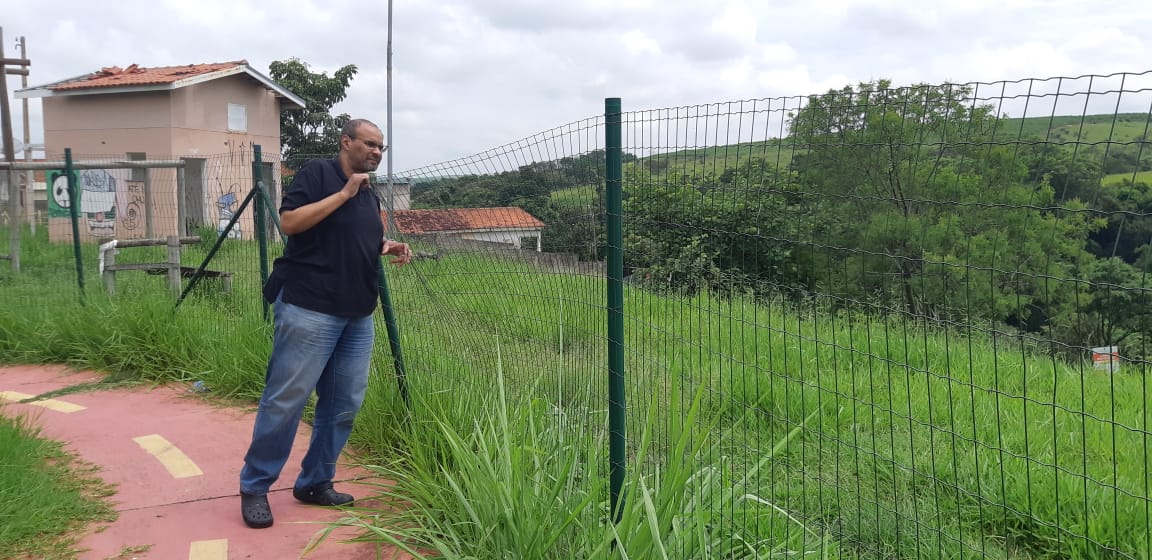 